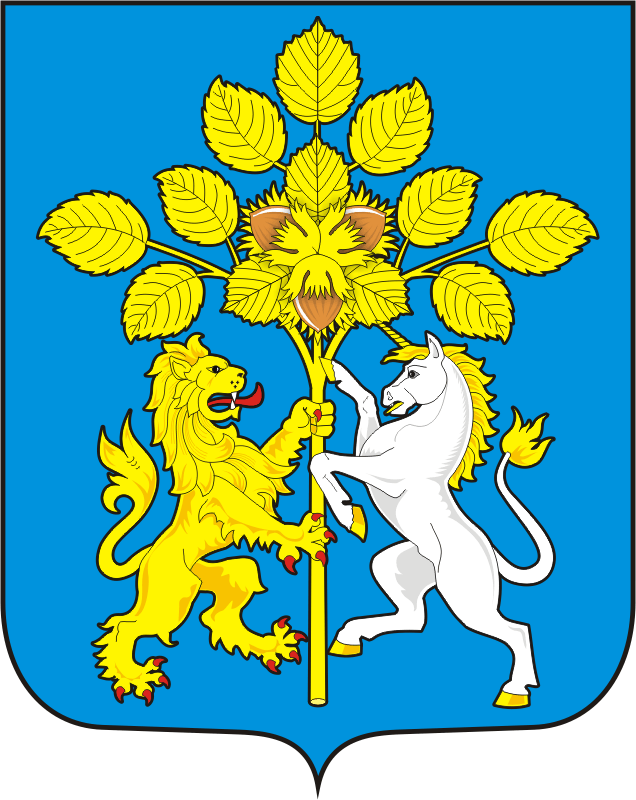 СОВЕТ ДЕПУТАТОВ МУНИЦИПАЛЬНОГО ОБРАЗОВАНИЯ СПАССКИЙ СЕЛЬСОВЕТ САРАКТАШСКОГО РАЙОНА ОРЕНБУРГСКОЙ ОБЛАСТИВТОРОЙ СОЗЫВ     Р Е Ш Е Н И Епервого организационного заседания Совета депутатовСпасского сельсовета Саракташского района второго созыва23 сентября 2020 года                       с. Спасское                                              № 6 В соответствии с Указом Губернатора Оренбургской области от 11.08.2020 № 390-ук «Об индексации заработной платы», статьей 24 Устава муниципального образования Спасский сельсовет Саракташского района Оренбургской области, решением Совета депутатов Спасского сельсовета от 25 декабря 2019 года № 165 «Об утверждении Положения о порядке оплаты труда лиц, замещающих муниципальные должности и должности муниципальной службы муниципального образования Спасский сельсовет Саракташского района Оренбургской области», в целях обеспечения социальных гарантий работникам органов местного самоуправления Спасского сельсовета Саракташского района Оренбургской области Совет депутатов сельсоветаР Е Ш И Л :1.Проиндексировать с 1 октября 2020 года на 3,0 процента:1.1.Размеры должностных окладов лиц, замещающих муниципальные должности и лиц, замещающих должности муниципальной службы муниципального образования Спасский сельсовет Саракташского района Оренбургской области, установленные решением Совета депутатов Спасского сельсовета от 25 декабря 2019 года № 165  «Об утверждении Положения о порядке оплаты труда лиц, замещающих муниципальные должности и должности муниципальной службы муниципального образования Спасский сельсовет Саракташского района Оренбургской области». 1.2. Размеры должностных окладов работников, замещающих должности, не отнесенные к должностям муниципальной службы, осуществляющих техническое и обслуживающее обеспечение деятельности муниципальных служащих, установленные постановлением администрации Спасского сельсовета от 11.01.2016 №3-п «Об утверждении Положения о порядке оплаты труда лиц, исполняющих обязанности по техническому обеспечению деятельности органов местного  самоуправления  и работников обслуживающего персонала администрации  муниципального образования Спасский сельсовет Саракташского района Оренбургской области».2.Установить, что при повышении окладов, предусмотренных подпунктами 1.1.-1.2. пункта 1 настоящего решения, размеры месячных должностных окладов подлежат округлению до целого рубля в сторону увеличения.3. Финансирование расходов, связанных с реализацией настоящего решения, осуществить в пределах средств бюджета муниципального образования Спасский сельсовет Саракташского района Оренбургской области на 2020 год, предусмотренные главным распорядителем средств местного бюджета.4.Контроль за исполнением настоящего решения оставляю за собой.5.Решение вступает в силу со дня его подписания.Председатель Совета депутатов сельсовета                                                                       Р.Г.МагомедовОб индексации заработной платы работникам органов местного самоуправления Спасского сельсовета Саракташского района Оренбургской областиРазослано: администрации сельсовета, постоянной комиссии, депутатам Совета депутатов сельсовета, прокуратуре района, официальный сайт администрации сельсовета, в дело